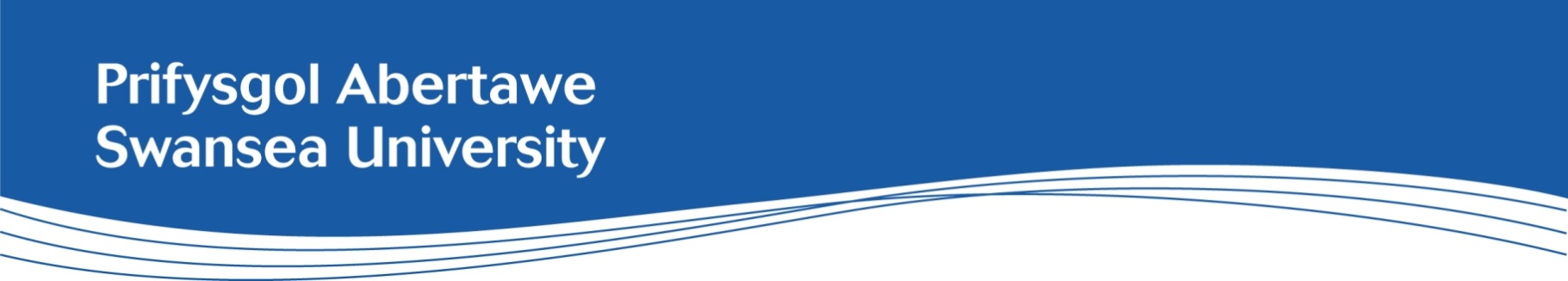 Cynorthwy-ydd Prosiect yn y Prosiect Cyffuriau Gwrthfeirol ar gyfer Pandemig 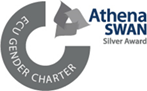 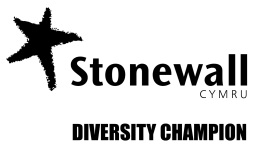 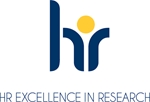 Cyfadran:Y Gyfadran Gwyddoniaeth a PheiriannegAdran/Pwnc:CemegCyflog:£28,756 i £32,332 y flwyddyn, ynghyd â buddion pensiwn USSOriau gwaith:Amser Llawn (35 awr yr wythnos) Nifer y Swyddi:1Contract:Dyma swydd am gyfnod penodol o 7 mis. Y dyddiad dechrau cynharaf fydd 01.10.2024.Lleoliad:Campws Singleton Diben Cyffredinol y SwyddRydym am benodi Cynorthwy-ydd Prosiect i gefnogi’r consortiwm Cyffuriau Gwrthfeirol ar gyfer Pandemig, a ariennir gan Novo Nordisk Foundation. Dyma brosiect gwerth tua €2 miliwn sy'n canolbwyntio ar glyco-oligomerau hetero-amlfalent manwl a pholymerau â phriodweddau gwrth-ffliw cryf a detholus.  Bydd y gwaith a ddatblygir ym Mhrifysgol Abertawe yn canolbwyntio ar syntheseiddio a nodweddu deilliadau glyco a pholymerau wedi’u glycosyleiddio. Y swydd fydd rhoi cymorth rhagweithiol wrth syntheseiddio, nodweddu a rheoli'r labordy cemeg.Prif Ddyletswyddau Darparu cymorth rhagweithiol i gynnal ymchwil, gan gynnwys syntheseiddio aml-gam cyfansoddion a pholymerau organig bachYsgrifennu protocolau a llunio adroddiadau sy'n disgrifio arsylwi arbrofol Cefnogi'r gwaith o gynnal a chadw'r labordy cemeg ar gyfer gweithgarwch o ddydd i ddydd Dangos hunangymhelliant, a defnyddio eich menter eich hun er mwyn dod o hyd i ffyrdd addas o fynd i'r afael â heriau a gofyn am arweiniad yn ôl yr angen. Bod yn awyddus i ddysgu dulliau dadansoddol newydd fel HPLC, GPC, SEM y mae eu hangen ar gyfer puro a nodweddu cyfansoddion a deunyddiau newyddCyfrannu at y gwaith o ddatblygu'r technegau arbrofolRhoi cymorth gryf i aelodau eraill y labordyRhyngweithio'n gadarnhaol ac yn broffesiynol â chydweithredwyr a phartneriaid eraill yn y Coleg, mewn mannau eraill yn y Brifysgol a'r tu hwnt, ym myd diwydiant/masnach ac yn y byd academaidd.Cyfrannu at faterion trefniadol y Gyfadran er mwyn ei helpu i weithredu’n hwylus Bod yn ymwybodol o ddatblygiadau yn y maes o safbwynt technegol a phenodol a'r maes pwnc ehangach a'r goblygiadau ar gyfer cymwysiadau masnachol a'r economi wybodaeth neu’r byd academaidd. Dangos tystiolaeth o ddatblygiad proffesiynol personol, gan nodi anghenion datblygu drwy gyfeirio at Fframwaith Datblygu Ymchwilwyr Vitae, yn enwedig o ran y cyfnod prawf, adolygu perfformiad a chymryd rhan mewn digwyddiadau hyfforddiant.Cynnal a gwella cysylltiadau â'r sefydliadau proffesiynol a chyrff perthynol eraill.Ufuddhau i brotocolau arfer gorau wrth gynnal a chadw cofnodion ymchwil, fel y’i nodir gan ganllawiau rheoli cofnodion sefydliadau addysg uwch a'r Cynghorau Ymchwil. Mae hyn yn cynnwys gwneud yn siŵr bod cofnodion llyfrau log prosiectau yn cael eu cyflwyno i'r Brifysgol/Prif Ymchwilydd ar ôl gorffen y gwaithHyrwyddo cydraddoldeb ac amrywiaeth mewn arferion gwaith a chynnal perthnasoedd gweithio cadarnhaolDyletswyddau CyffredinolCyflawni rôl a holl weithgareddau'r swydd yn unol â systemau rheoli a pholisïau diogelwch, iechyd a chynaliadwyedd er mwyn lleihau risgiau ac effeithiau sy'n deillio o weithgarwch y swydd.Sicrhau bod rheoli risg yn rhan annatod o unrhyw broses benderfynu, drwy sicrhau cydymffurfiaeth â Pholisi Rheoli Risg y Brifysgol.Manyleb PersonMeini Prawf Hanfodol: Dylech fod â BSc neu MSc mewn Cemeg neu feysydd pwnc cysylltiedig ynghyd â phrofiad ymarferol yn y labordy synthetigTystiolaeth o gyfranogiad gweithredol mewn cynnal a chadw labordy cemegTystiolaeth o'r gallu i gymryd rhan weithredol wrth gefnogi gwaith labordy a llunio protocolauDylech fod â'r gallu i gefnogi syntheseiddio aml-gam moleciwlau bach a mawr, a’u nodweddion organig (e.e. FT-IR, NMR, UV-Vis, MS).Profiad o dechnegau puro gwahanol fel cromatograffeg hylif â llaw, fflach, a pherfformiad uchel, crisialu, a dialysis ar gyfer macromoleciwlauY gallu i ddangos annibyniaeth sylweddol o ran ffocws a chyfeiriad mewn ymchwil – penderfynu 'beth, pam, pryd a chyda phwy' i fwrw ymlaen â'r gwaithYmrwymiad i ddatblygiad proffesiynol parhausMeini Prawf Dymunol Profiad o dechnegau nodweddu amrywiol fel HPLC, GPC, SEMProfiad o drin synthesis aml-gamY Gymraeg: Lefel 1 – ‘ychydig’ (ni fydd angen i chi allu siarad Cymraeg i gyflwyno cais am y rôl hon)e.e. ynganu geiriau Cymraeg, enwau lleoedd, enwau adrannau. Gallu ateb y ffôn yn Gymraeg (bore da/pnawn da). Gallu defnyddio/dysgu geiriau ac ymadroddion pob dydd sylfaenol (diolch, os gwelwch yn dda, esgusodwch fi). Gallwch gyrraedd Lefel 1 drwy gwblhau cwrs hyfforddiant un awr.Am ragor o wybodaeth am Lefelau'r Iaith Gymraeg, gweler tudalen we’r Asesiad o Sgiliau Iaith Gymraeg, sydd ar gael yma.Gwybodaeth Ychwanegol